МИНИСТЕРСТВО ОБРАЗОВАНИЯ И НАУКИ РОССИЙСКОЙ ФЕДЕРАЦИИ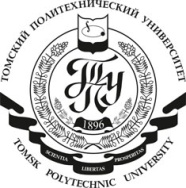 федеральное государственное автономное образовательное учреждение высшего образования«НАЦИОНАЛЬНЫЙ ИССЛЕДОВАТЕЛЬСКИЙ ТОМСКИЙ ПОЛИТЕХНИЧЕСКИЙ УНИВЕРСИТЕТ»РАБОЧАЯ ПРОГРАММА УЧЕБНОЙ ДИСЦИПЛИНЫИнженерная геология, мерзлотоведение и грунтоведение основная образовательная программа подготовки аспиранта по направлению 05.06.01 – Науки о Земле Уровень высшего образования подготовки научно-педагогических кадров в аспирантуреТОМСК 2014ПРЕДИСЛОВИЕРабочая программа составлена на основании федеральных государственных образовательных стандартов основной образовательной программы высшего образования подготовки научно-педагогических кадров в аспирантуре по направлению 05.06.01 Науки о Земле.РАБОЧАЯ ПРОГРАММА РАССМОТРЕНА И ОДОБРЕНА на заседании обеспечивающей кафедры гидрогеоэкологии, инженерной геологии и гидрогеоэкологии ИПР  протокол № 1 от 28 августа 2014 г.              Научный руководитель программыаспирантской подготовки					             Л.А. СтроковаПрограмма СОГЛАСОВАНА с институтами, выпускающими кафедрами специальности; СООТВЕТСТВУЕТ действующему плану.Зав. обеспечивающей кафедры  ГИГЭ	                                  Л.А. СтроковаЦЕЛИ И ЗАДАЧИ ДИСЦИПЛИНЫЦель изучения дисциплины – формирование у аспирантов углубленных профессиональных знаний в области инженерной геологии, мерзлотоведения и грунтоведения.Аспирант, изучивший дисциплину «Инженерная геология, мерзлотоведение и грунтоведение», способен самостоятельно ставить и решать производственные проблемы геологической отрасли методами научных исследований.Задачи дисциплины- формирование у аспирантов теоретических знаний и практических навыков в области инженерной геологии, мерзлотоведения и грунтоведения;- формирование навыков самостоятельной научно-исследовательской и педагогической деятельности.2. Место дисциплины в структуре ООПРассматриваемая дисциплина относится к дисциплине Вариативного междисциплинарного профессионального модуля А1.ВМ3.6 «Инженерная геология, мерзлотоведение и грунтоведение» основной образовательной программы подготовки аспиранта по отрасли науки 05.06.01 – Науки о Земле. Для усвоения курса требуется знание общей, структурной, исторической геологии, грунтоведения, инженерной геодинамики, региональной инженерной геологии, мерзлотоведения, методики инженерно-геологических исследований.Знания и навыки, полученные аспирантами при изучении данного курса, необходимы при подготовке и написании диссертации по специальности 25.00.08 - Инженерная геология, мерзлотоведение и грунтоведение.3.  Требования к результатам освоения дисциплиныАспиранты, завершившие изучение данной дисциплины, должны:иметь представление: о методах постановки и исследованиязадач инженерной геологии, мерзлотоведения и грунтоведения;знать: основную терминологию по теме дисциплины; уметь: ставить и решать задачи по инженерной геологии, мерзлотоведению и грунтоведению и проводить анализ полученного решения.Выпускник, освоивший программу аспирантуры, должен обладать следующими универсальными компетенциями:- способностью к критическому анализу и оценке современных научных достижений, генерированию новых идей при решении исследовательских и практических задач, в том числе в междисциплинарных областях (УК-1);- способностью проектировать и осуществлять комплексные исследования, в том числе междисциплинарные, на основе целостного системного научного мировоззрения с использованием знаний в области истории и философии науки (УК-2);- готовностью участвовать в работе российских и международных исследовательских коллективов по решению научных и научно-образовательных задач (УК-3);  - готовностью использовать современные методы и технологии научной коммуникации на государственном и иностранном языках (УК-4);-способностью планировать и решать задачи собственного профессионального и личностного развития (УК-5).Выпускник, освоивший программу аспирантуры, должен обладать следующими общепрофессиональными компетенциями:- способностью самостоятельно осуществлять научно-исследовательскую деятельность в соответствующей профессиональной области с использованием современных методов исследования и информационно-коммуникационных технологий (ОПК-1);- готовностью к преподавательской деятельности по основным образовательным программам высшего образования (ОПК-2).Выпускник, освоивший программу аспирантуры, должен обладать следующими профессиональными компетенциями:- готовностью оценивать инженерно-геологические и гидрогеологические условия для различных видов хозяйственной деятельности, составлять программы инженерно-геологических и гидрогеологических исследований,  планировать и организовать инженерно-геологические и гидрогеологические исследования (ПК-1);- способностью анализировать, систематизировать и интерпретировать инженерно геологическую и гидрогеологическую информацию; строить различные инженерно-геологические карты  (ПК-2); - способностью проводить расчеты гидрогеологических параметров и устойчивости сооружений в связи с развитием негативных экзогенных геологических процессов;  моделировать экзогенные геологические и гидрогеологические процессы прогнозировать гидрогеологические и инженерно-геологические процессы и оценивать точность и достоверность прогнозов (ПК-3).В результате освоения дисциплины аспирант должен продемонстрировать следующие результаты образования:СТРУКТУРА И СОДЕРЖАНИЕ УЧЕБНОЙ ДИСЦИПЛИНЫРазделы дисциплины и виды занятийПриводимая ниже таблица показывает вариант распределения бюджета учебного времени, отводимого на освоение основных модулей предлагаемого курса согласно учебному плану.4.2. Практические занятия – семинары по разделам дисциплины: Инженерная геология – 114 часов (конференция «Современные проблемы ИГ»), Грунтоведение – 44 часа (конференция «Современные методы определения состава и свойств грунтов»), Теоретические основы мерзлотоведения – 48 часов (деловая игра «Строительство нефтепровода Восточная Сибирь - Тихий океан или газопровода «Силы Сибири»»), Процессы в мерзлых породах -  42 часа (конференция); Практические приложения мерзлотоведения – 26 часов (научный проект -  составление расчетной схемы основания)ОБРАЗОВАТЕЛЬНЫЕ ТЕХНОЛОГИИТехнология процесса обучения по дисциплине «Инженерная геология, мерзлотоведение и грунтоведение» включает в себя следующие образовательные мероприятия:а) аудиторные занятия (лекционно-семинарская форма обучения);б) самостоятельная работа;г) контрольные мероприятия в процессе обучения и по его окончанию;д) зачет в 3 семестре; экзамен в 4 семестре.
При освоении дисциплины используются сочетания различных видов учебной работы с методами и формами активизации познавательной деятельности аспирантов для достижения запланированных результатов обучения и формирования компетенций.Информационно-развивающие технологии, направленные на овладение большим запасом знаний, запоминание и свободное оперирование ими. Используется лекционно-семинарский метод, самостоятельное изучение литературы, применение новых информационных технологий для самостоятельного пополнения знаний, включая использование технических и электронных средств информации. Реализуется во время аудиторных занятий, которые проводятся в интерактивной форме с элементами проблемного обучения и дискуссиями, с использованием мультимедийной техники. Презентации позволяют качественно иллюстрировать практические занятия схемами, формулами, рисунками. Кроме того, презентации позволяют четко структурировать материал занятия. Электронная презентация позволяет отобразить процессы в динамике, что позволяет улучшить восприятие материала.Деятельностные практико-ориентированные технологии, направленные на формирование системы профессиональных практических умений при проведении экспериментальных исследований в научно-исследовательских лабораториях, обеспечивающих возможность качественно выполнять профессиональную деятельность по выбранному профилю.Развивающие проблемно-ориентированные технологии, направленные на формирование и развитие проблемного мышления, мыслительной активности, способности проблемно мыслить, видеть и формулировать проблемы. Реализуется в виде постановки проблемных задач отвечающих целям освоения дисциплины «Геоэкология» и формирует необходимые компетенции. Решаемые проблемные задачи стимулируют познавательную деятельность и научно-исследовательскую активность аспирантов.Личностно-ориентированные технологии обучения, обеспечивающие учет различных способностей аспирантов, создание необходимых условий для развития их индивидуальных способностей, развитие активности личности в учебном процессе. Реализуются в результате общения преподавателя и аспиранта при выполнении заданий по дисциплине и на еженедельных консультациях.Самостоятельная (внеаудиторная) работа аспирантов состоит в проработке лекционного материала, подготовке к семинарским занятиям, подготовке докладов и рефератов, изучении правовых норм, дополнительной литературы. Она составляет 54 часа. Самостоятельная работа строится на основе использования методических материалов к семинарским занятиям, которые содержат вопросы и задания по каждой теме. Домашние задания формируются на основе учебников и учебных пособий, специальной научной литературы, доступа к Internet.Кроме этого в течение семестра аспирантами выполняется реферат, который оценивается по следующим показателям:- оформление презентации;- ответы на вопросы;- участие в семинаре и конференциях.ТЕМЫ РЕФЕРАТОВИстория развития инженерной геологии и связь ее с другими естественными и техническими науками.Классификация современных эндогенных и экзогенных геологических процессов.3 Сейсмическое микрорайонирование.Региональные геологические и зональные факторы формирования инженерно-геологических условий. Принципы и признаки инженерно-геологического районирования. История возникновения и развития грунтоведения, его современное состояние.Источники энергии, определяющие тепловое состояние Земли, их относительное значение.Миграция влаги в промерзающих и мерзлых горных породах.Классификации и механизмы формирования структур и текстур мерзлых толщ горных пород. Факторы, влияющие на глубину сезонного промерзания и сезонного протаивания горных пород. Методы изучения сезонного промерзания и сезонного протаивания горных пород. Особенности состава и строения сезоннопромерзающих и сезоннопротаивающих горных пород.Основные особенности подземных вод криолитозоны. Особенности загрязнения и естественная защищенность подземных вод в условиях криолитозоны.Принципы строительства подземных коммуникаций в районах с многолетнемерзлыми породамиДля достижения целей при совместной и индивидуальной познавательной деятельности аспирантов в части овладения теоретическими знаниями и практическими умениями используется полный набор методического материала: лекции; методические рекомендации по проведению семинарских занятий; индивидуальные задания по отдельным разделам курса; доклады по актуальным проблемам геоэкологии; тесты и контрольные задания для проверки знаний аспирантов.ОЦЕНОЧНЫЕ СРЕДСТВА ДЛЯ ТЕКУЩЕГО КОНТРОЛЯ И ПРОМЕЖУТОЧНОЙ АТТЕСТАЦИИЦель контроля -  получение информации о результатах обучения и степени их соответствия результатам обучения.
6.1. Текущий контрольТекущий контроль успеваемости, т.е. проверка усвоения учебного материала, регулярно осуществляемая на протяжении семестра. Текущий контроль знаний учащихся организован как устный опрос.Текущая самостоятельная работа включает работу с лекционным материалом с использованием сетевого образовательного ресурса (Web CT),  изучение тем, вынесенных на самостоятельную проработку, поиск и анализ литературы и электронных источников информации по заданной проблеме в курсовом проекте, подготовку к контрольным работам, подготовку к экзамену.6.2. Промежуточная аттестацияПромежуточная аттестация осуществляется в конце семестра и завершает изучение дисциплины «Инженерная геология, мерзлотоведение и грунтоведение». Форма аттестации – кандидатский экзамен в письменной или устной форме. Кандидатский экзамен проводится в 4 семестре в соответствии с программой кандидатского минимума.Экзаменационный билет состоит из трех теоретических вопросов, тематика которых представлена в программе кандидатского экзамена.На кандидатском экзамене аспирант должен продемонстрировать высокий научный уровень и научные знания по дисциплине «Инженерная геология, мерзлотоведение и грунтоведение».6.3. Список вопросов для проведения текущего контроля и устного опроса обучающихся:Что такое инженерно-геологические условия территорий? Объясните методику составления инженерно-геологическая карт и охарактеризуйте их основные виды Что такое тиксотропия, в чем сущность этого явления и каково его инженерно-геологическое значениеНазовите категории геологических тел и критерии их выделения при инженерно-геологическом расчленении геологического разреза.Значение изучения тектоники и неотектоники при инженерно-геологических изысканиях?Причины, условия и факторы развития эрозии и абразии и мероприятия по защите.Содержание разделов и тем, вынесенных на самостоятельное изучениеРаздел 1.  Инженерная геологияТема 1. Общие вопросыПредмет, методология, цели и задачи инженерной геологии как геологической науки. История развития инженерной геологии и связь ее с другими естественными и техническими науками. Горные породы, подземные воды, рельеф и современные геологические процессы как компоненты инженерно-геологических условий.Тема 2. Инженерная геодинамикаКлассификация современных эндогенных и экзогенных геологических процессов. Понятие об инженерно-геологических процессах.Напряженное состояние массивов пород. Инженерно-геологический анализ новейших тектонических структур и движений. Сейсмическое микрорайонирование. Формирование и генетические типы трещин. Инженерно-геологическое изучение процессов разуплотнения и выветривания пород. Эрозионные процессы и селевые потоки. Абразия и переработка берегов водохранилищ. Обвалы, оползни, курумы и другие склоновые явления. Просадки в лессах. Карст в карбонатных, сульфатных породах и в солях. Тема 3. Методика инженерно-геологических исследованийИнженерно-геологические исследования для гидротехнического строительства. Инженерно-геологические явления на бортах глубоких карьеров и методика их изучения. Задачи и методика инженерно-геологических исследований для подземных сооружений и шахтных разработок месторождений полезных ископаемых. Инженерно-геологическое изучение урбанизированных территорий. Тема 4. Региональная инженерная геологияТеоретические основы региональной инженерной геологии. Региональные геологические и зональные факторы формирования инженерно-геологических условий. Принципы и признаки инженерно-геологического районирования. Инженерно-геологические карты и разрезы. Инженерно-геологическая характеристика отдельных регионов России.Раздел 2. ГрунтоведениеТема 5. Общие вопросыПредмет, объект, структура и задачи грунтоведения. История возникновения и развития грунтоведения, его современное состояние.Тема 6. Состав и строение грунтовТвердые компоненты грунтов: содержание, строение и свойства. Морфология структурных элементов, структура и текстура грунтов, их подразделение. Тема 7. Свойства грунтовСвойства грунтов, их подразделение. Химические свойства грунтов. Физико-химические свойства. Физические свойства. Биотические свойства. Современные лабораторные методы определения химических, физико-химических, физических и биотических свойств грунтов.Физико-механические свойства грунтов, их подразделение. Роль литогенеза и петрогенеза в формировании свойств грунтов. Лабораторные и полевые методы определения физико-механических свойств грунтов.Тема 8. Характеристика основных типов грунтовКлассификации грунтов: общие, частные, отраслевые, региональные.Инженерно-геологическая характеристика основных грунтов.Тема 9. Массивы грунтов. Механика грунтовИнженерно-геологические особенности массивов грунтов. Типы массивов, их подразделение, состояние, структура и свойства. Масштабный эффект. Пространственная изменчивость массивов, выделение инженерно-геологических элементов. Классификационные и расчетные показатели грунтов. Поле напряжений в грунтовом массиве от собственного веса и от внешних сил. Устойчивость массива под нагрузкой. Деформации массивов и принципы расчета осадок зданий и сооружений.Тема 10. Техническая мелиорация грунтовТеоретические и методологические основы технической мелиорации пород. Методика, основы технологии и методы технической мелиорации пород, их классификация, возможности и области применения. Методы очистки грунтов от загрязнений: локализация, деструкция и удаление загрязнений. Механические, химические, физико-химические, физические и биологические способы очистки грунтов от загрязнений.Раздел 3. МерзлотоведениеТема 11. Общие вопросыПонятие о криосфере; классификация объектов криосферы. Предмет геокриологии (мерзлотоведения) и его задачи. Породы мерзлые, морозные, охлажденные, талые и немерзлые. Географическое распространение и мощность мерзлых горных пород на Земном шаре и в пределах России. Источники энергии, определяющие тепловое состояние Земли, их относительное значение. Тема 12. Особенности состава и строения мерзлых пород и их свойстваСостав мерзлых горных пород. Лед, как породообразующий минерал и мономинеральная горная Фазовый состав воды в мерзлых породах. Водно-физические, электрические и теплофизические свойства мерзлых пород.Тема 13. Физические и физико-химические процессы в мерзлых, промерзающих и оттаивающих горных породахМиграция влаги в промерзающих и мерзлых горных породах. Точки зрения на природу и механизм миграции влаги в породах. Процессы трещинообразования в мерзлых породах. Физико-химические и геохимические процессы в промерзающих, мерзлых и оттаивающих породах. Криогенная структура и текстура мерзлых горных пород. Роль миграции воды в формировании криогенной структуры и текстуры пород. Классификации и механизмы формирования структур и текстур мерзлых толщ горных пород. Тема 14. Сезонное промерзание и сезонное протаивание горных породОбласти распространения процессов сезонного промерзания и сезонного протаивании горных пород. Классификация типов сезонного промерзания и сезонного протаивания горных пород. Факторы, влияющие на глубину сезонного промерзания и сезонного протаивания горных пород. Методы изучения сезонного промерзания и сезонного протаивания горных пород. Особенности состава и строения сезоннопромерзающих и сезоннопротаивающих горных пород.Тема 15. Многолетнемерзлые толщи в различных геолого-структурных условияхДинамика температурного поля мерзлых пород. Закономерности формирования состава, залегания и мощности многолетнемерзлых горных пород. Широтная и высотная зональность мерзлых толщ. Динамика южной границы многолетнемерзлых толщ. Теория развития многолетнемерзлых толщ горных пород. Современные представления о развитии многолетнемерзлых толщ горных пород (теория В.А.Кудрявцева). Методы изучения многолетнемерзлых пород. Криогенные типы пород: эпи-, диа-, синкриогенные. Особенности генетических типов отложений криолитозоны. Криогенные этапы в геологической истории Земли. История формирования многолетнемерзлых пород. Факторы, влияющие на мощности криолитозоны. Тема 16. Мерзлотные физико-геологические процессы, явления и образованияКриогенное выветривание. Криогенное пучение. Криогенное трещинообразование. Термокарст. Солифлюкция. Курумы и каменные глетчеры. Наледи. Оползни, оплывы, обвалы в криолитозоне.Тема 17. Подземные воды области распространения многолетнемерзлых породОсновные особенности подземных вод криолитозоны. Особенности загрязнения и естественная защищенность подземных вод в условиях криолитозоны. Классы водоносных таликов. Наледи как типичная форма разгрузки подземных вод в криолитозоне. Подсчет естественных ресурсов подземных вод по наледям. Особенности поисков, разведки, изучения режима и эксплуатации подземных вод в криолитозоне. Тема 18. Районирование и картирование области распространения мерзлых породЦели, задачи и принципы мерзлотного районирования. Мерзлотная съемка. Цели и задачи мерзлотной съемки. Микрорайонирование при мерзлотной съемке. Методы мерзлотной съемки. Масштабы мерзлотной съемки. Применение аэрофото- и космосъемки при мерзлотных исследованиях. Принципы составления общих и специальных мерзлотных карт.Тема 19. Основы механики мерзлых горных породФормирование напряженно-деформированного состояния грунтов в процессе промерзания. Реологические процессы в мерзлых грунтах и основные виды их проявления: ползучесть, снижение прочности, релаксация напряжений. Нормативные и расчетные характеристики мерзлых пород. Лабораторные и полевые методы испытания мерзлых грунтов. Процессы, происходящие при оттаивании мерзлых грунтов. Основные характеристики для определения осадок оттаивания грунтов: коэффициенты оттаивания и сжимаемости. Методы их определения в полевых и лабораторных условиях. Принцип линейности при оценке осадок оттаивающих грунтов. Деформации сооружений, возводимых на многолетнемерзлых грунтахТема 20. Методы строительства в области многолетней мерзлотыПринципы использования ММП в качестве оснований зданий и сооружений. Сохранение мерзлого состояния грунта в основании зданий. Постепенное оттаивание мерзлых горных пород в основании сооружений в процессе их эксплуатации.  Предпостроечное протаивание многолетнемерзлых пород. Стабилизация верхней поверхности ММП в основании зданий и сооружений. Принципы строительства подземных коммуникаций в районах с многолетнемерзлыми породами. Земляные работы в области многолетней мерзлоты.Для усиления региональной и университетской компонент содержания дисциплины – более детально изучить особенности состояния, физико-механических свойств, инженерно-геологических процессов и явлений, а также инженерно-геологических условий Сибирского региона и Томской области, в частности.Решение перечисленных задач достигается путем выполнения обучающимися следующих учебно-методических работ:• самостоятельное изучение теоретического раздела;• проведение семинарских занятий по изученным темам в форме конференций, деловых игр, научного проекта по трем разделам дисциплины.Проверка приобретенных знаний, навыков и умений осуществляется посредством активных методов обучения на семинарских занятиях.УЧЕБНО-МЕТОДИЧЕСКОЕ И ИНФОРМАЦИОННОЕ ОБЕСПЕЧЕНИЕ УЧЕБНОЙ ДИСЦИПЛИНЫОсновная литература:Инженерная геологияСергеев Е.М. Инженерная геология: учебник для вузов / Е. М. Сергеев. – 3-е изд., стер. - Москва: Альянс, 2011. – 248 с.Трофимов, Виктор Титович.  Инженерно-геологические карты: учебное пособие / В. Т. Трофимов, Н. С. Красилова; МГУ, Геологический факультет. – Москва: КДУ, 2014. –  384 с.: ил.Бондарик Г.К. Общая теория инженерной (физической) геологии. М.: Недра, 1981. Золотарев Г.С. Инженерная геодинамика. М., Изд-во МГУ. 1983.Золотарев Г.С. Методика инженерно-геологических исследований. М.:Изд-во МГУ, 1990. Ломтадзе В.Ю. Инженерная геология. Инженерная геодинамика.Л.: Недра, 1977. Ломтадзе В.Ю. Инженерная геология. Специальная инженерная геология. Л.: Недра, 1978.Теоретические основы инженерной геологии. Геологические основы. Под ред. акад. Е.М. Сергеева. М.: Недра, 1985.. Бондарик Г. К., Пендин В. В., Ярг Л. А. Инженерная геодинамика: учебник / Г. К. Бондарик, В. В. Пендин, Л. А. Ярг. – 2-е изд.. – Москва: Университет, 2009. – 440 с.: ил..Ананьев, Всеволод Петрович Специальная инженерная геология: учебник для вузов / В. П. Ананьев, А. Д. Потапов, Н. А. Филькин. — Москва: Высшая школа, 2008. — 263 с.: илГрунтоведениеГрунтоведение/ Сергеев Е.М., Голодковская Г.А., Зиангиров Р.С., Осипов В.И., Трофимов В.Т.//5-е изд. Под ред . Е.М.Сергеева. М.: Изд-во МГУ. 2005.Дмитриев, Виктор Викторович Методы и качество лабораторного изучения грунтов : учебное пособие / В. В. Дмитриев, Л. А. Ярг. — Москва: Университет, 2008. — 544 с.: ил.3. Ломтадзе В.Д. Инженерная геология. Инженерная петрология. Л: Недра. 1984.4. Теоретические основы инженерной геологии. Физико-химические основы/Под ред. Е.М.Сергеева. М.:Недра. 1985.5. Ухов С.Б. и др. Механика грунтов. М.:Высшая школа. 2008.6. Воронкевич С.Д. Основы технической мелиорации грунтов. — М.: Научный мир, 2005. 498 с.Геокриология1. Вялов С.С. Реология мерзлых грунтов. М.: Стройиздат, 20002. Геокриология СССР/Под ред. Э.Д.Ершова. М.:Недра, 1988-1989, т. 1-53. Ершов Э.Д. Общая геокриология. М.: Недра, 20024. Методика мерзлотной съемки/Под ред. В.А.Кудрявцева.М.: Изд-во МГУ, 19795. Общее мерзлотоведение/ Под ред. В.А.Кудрявцева. М.: Изд-во МГУ, 19786. Основы геокриологии/Под ред. Э.Д.Ершова. М.: Изд-во МГУ, 1995- 2001, т. 1-57. Основы мерзлотного прогноза при инженерно-геологических исследованиях/ Под ред. В.А.Кудрявцева. М.: Изд-во МГУ, 19748. Роман Л.Т. Механика мерзлых грунтов. М.: МАИК "Наука/ Интерпериодика", 20029. Романовский Н.Н. Подземные воды криолитозоны. М.: Изд-во МГУ, 198210. Романовский Н.Н. Основы криогенеза литосферы. М.: Изд-во МГУ, 1993Дополнительная литератураИнженерная геология1. Инженерная геология СССР. Главный ред. акад. Е.М. Сергеев, т.т. 1–8, М.: Изд-во МГУ, 1976–1978 г.г. 2. Инженерная геология СССР. М.:, Недра, 1990–1992 г.г.Грунтоведение1. Королев В.А. Термодинамика грунтов/ Уч. пособие. М.:Изд-во МГУ. 1997. 2. Методическое пособие по инженерно-геологическому изучению горных пород. В 2-х т. /Под ред. Е.М.Сергеева. М.:Недра. 1984.Геокриология1. Геокриологические опасности/ Под ред. Л.С.Гарагуля, Э.Д.Ершова. М.: Издательская фирма "КРУК", 20002. Гречищев С.Е., Чистотинов Л.В., Шур Ю.Л. Криогенные физико-геологические процессы и их прогноз. М.: Недра, 19803. Ершов Э.Д., Данилов И.Д., Чеверев В.Г. Петрография мерзлых пород. М.: Изд-во МГУ, 19874. Лабораторные методы исследования мерзлых грунтов / Под ред. Э.Д.Ершова. – М.: Изд-во МГУ, 1985Периодические изданияГеоэкология. Инженерная геология. Гидрогеология. Геокриология. Журнал АН Российской федерации. Выход под таким названием с 1993г.Геоэкологические исследования и охрана недр. Обзорная информация - М.: Геоинформарк, Издается с 1991 года, по 3 выпуска в год.Минеральные ресурсы России. Экономика и управление. Издается с 1991 года. Выходит 6 раз в год.Комплексное использование минерального сырья. Ежемесячный журнал. Издаётся с 1978 года.Разведка и охрана недр. Ежемесячный журнал. Издаётся с 1931 года.Наша планета. Журнал по проблемам устойчивого развития под эгидой ООН (ЮНЕП). Выходит раз в 2 месяца.Сибирский экологический журнал. Издаётся с 1994 г. Выходит 2 раза в месяц.Гигиена и санитария. Издаётся с 1956 г. Выходит 1 раз в месяц.Journal of Environmental Radioactivity.Atmospheric Environment.Environmental Pollution.ChemosphereEcological Indicators.Global and Planetary Change.Энциклопедии и справочникиЭнциклопедия систем жизнеобеспечения. Знания об устойчивом развитии. В 3-х томах. – М., Издат. дом “Магистр-Пресс”. 2005.Реймерс Н.Ф. Природопользование. Словарь-справочник. – М., Мысль, 1990.Справочник по охране геологической среды. В 2-х томах. – Ростов, изд-во «Феникс», 1996.Снакин В.В. Природные ресурсы и окружающая среда. Словарь-справочник. – М., изд-во «НКА Природа», 2002.Internet-ресурсыhttp://www.ecologysite.ru – экологические портал России и стран СНГhttp://www.ecology.tomsk.ru/ - Томская экологическая страницаhttp://naveki.ru/ - экологические портал, социальная экологическая сетьhttp://www.panda.org/ - всемирный фонд дикой природыhttp://www.meteo.ru/ - гидрометеорологические данные Россииhttp://www.nlr.ru (Российская национальная библиотека)http://www.viniti.ru (Реферативный журнал)http://www.library.ru (Виртуальная справочная служба)http://dic.academic.ru (Словари и энциклопедии)http://geo.web.ru (Информационные Интернет-ресурсы Геологического факультета МГУ)http://elibrary.ru (Научная электронная библиотека)http://www.sibran.ru (Издательство Сибирского отделения Российской Академии Наук)http://www.ribk.net (Российский информационно-библиотечный консорциум)http://vsegei.ru (Всероссийский научно-исследовательский геологический институт им. А.П. Карпинского)МАТЕРИАЛЬНО-ТЕХНИЧЕСКОЕ ОБЕСПЕЧЕНИЕ УЧЕБНОЙ ДИСЦИПЛИНЫКомпьютерные классы с пакетами прикладных программ.Полнотекстовые базы данных и ресурсы, доступ к которым обеспечен из кампусной сети (Сайт  научной библиотеки ТПУ).Учебные лаборатории по разделам федеральной компоненты курса.Научно-исследовательские лаборатории по региональной и вузовской компонентам курса.Электронный вариант лекций.Картографические материалы.Видеофильмы.Интернет-ресурсы.              УТВЕРЖДАЮДиректор ИПР        _____________ Дмитриев А.Ю.         «___»________________2014 г.знает:знает:–номенклатуру и основные строительные свойства грунтов; –методы оценки изменений свойств грунтов под влиянием различных факторов;–методы сохранения природных свойств грунтов при строительстве;–об особенностях строительства в районах распространения многолетнемерзлых пород в Сибири.умеет:обосновывать состав и методику проведения инженерно-геологических исследований в зависимости от сложности и ответственности объектов–определять физико-механические свойства грунтов;рассчитывать количественные показатели свойств грунтов;проводить расчеты гидрогеологических параметров и устойчивости сооружений в связи с развитием негативных экзогенных геологических процессов-моделировать  и прогнозировать гидрогеологические и инженерно-геологические процессы и оценивать точность и достоверность прогнозов–искать, получать, анализировать, систематизировать и интерпретировать инженерно-геологическую информациювладеет:методами выполнения инженерно-геологических исследований для различных видов строительства–методами оценки пригодности грунтов строительной площадки в качестве оснований сооружений;–имеет опыт составления программ инженерно-геологических исследований, строить карты инженерно-геологических условий и районирования.Наименование разделов и темТрудоемкость (в ЗЕТ)Всего занятий(в часах)Всегоучебных занятий(в часах)Всегоучебных занятий(в часах)Всегоучебных занятий(в часах)Всегоучебных занятий(в часах)Наименование разделов и темТрудоемкость (в ЗЕТ)Всего занятий(в часах)3 сем3 сем4 сем4 семНаименование разделов и темТрудоемкость (в ЗЕТ)Всего занятий(в часах)ПЗСРПЗСРРаздел 1. Инженерная геология2114Тема 1. Общие вопросы инженерной геологии624Тема 2. Инженерная геодинамика34416212Тема 3. Методика инженерно-геологических исследований44416420Тема 4. Региональная инженерная геология30410610Раздел 2. Грунтоведение294Тема 5. Общие вопросы грунтоведения22Тема 6. Состав и строение грунтов2624416Тема 7. Свойства грунтов2244212Тема 8. Характеристика основных типов грунтов182124Тема 9. Массивы грунтов142624Тема 10. Техническая мелиорация грунтов1266Раздел 3. Мерзлотоведение5116Тема 11. Общие вопросы мерзлотоведения14410Тема 12. Особенности состава и строения мерзлых пород и их свойства142102Тема 13. Физические и физико-химические процессы в мерзлых, промерзающих и оттаивающих горных породах14410Тема 14. Сезонное промерзание и сезонное протаивание горных пород624Тема 15. Многолетнемерзлые толщи в различных геолого-структурных условиях12210Тема 16. Мерзлотные физико-геологические процессы, явления и образования14212Тема 17. Подземные воды области распространения многолетнемерзлых пород12210Тема 18. Районирование и картирование области распространения мерзлых пород16412Тема 19. Основы механики мерзлых горных пород826Тема 20. Методы строительства в области многолетней мерзлоты624З семестр4144361084 семестр518036144Всего по дисциплине93243610836144